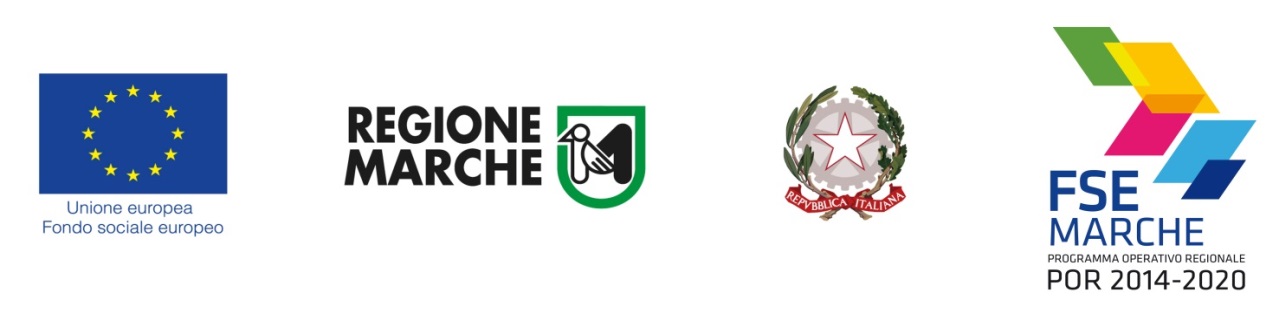 Allegato D. 5Spett.leRegione MarchePolitiche comunitarie e autorità di gestione FESR e FSEPalazzo Leopardi - Via Tiziano, 44 – Oggetto:	DGR 965 del 26/07/2022: “DGR 646/2019 - POC Marche 2014-2020 - Progetti di continuità relativi ai servizi erogati dagli Ambiti Territoriali Sociali”PROSPETTO DI DETERMINAZIONE FINALE DELLA SOVVENZIONEIl sottoscritto ___________________________ nato a _____________________ (____) il ___/___/___, residente in ______________________________________________ in qualità di legale rappresentante dell’Ente capofila dell’ATS____ domiciliato per la carica in ______________________________________, con riferimento al bando di cui al DDS n. _____ del ______ intervento di DGR 646/2019 - POC Marche 2014-2020 - Progetti di continuità relativi ai servizi erogati dagli Ambiti Territoriali Sociali numero progetto __________, consapevole delle sanzioni penali richiamate dall’art. 76 del DPR 445 del 28 dicembre 2000 per i casi di dichiarazioni non veritiere, di formazione o uso di atti falsiDICHIARAA) Che le ore di attività complessivamente svolte dal personale impiegato nelle funzioni finanziate, per l’intera durata del progetto, sono pari a nr. _____ ore (indicare il totale complessivo) e risultano così articolate (scendere nel dettaglio per funzione):Funzione “Accesso/Sportelli Sociali”: nr. _____ ore; Funzione “Presa in carico”: nr. _____ ore;Funzione “Tirocini sociali, tutoraggio e inserimento lavorativo”: nr. _____ ore;Funzione “Assistenza educativa” e “Sostegno alle funzioni genitoriali”: nr. _____ ore;Funzione “Servizio socio educativo estivo”: nr. _____ ore.B) Che il progetto, avviato con lettera di adesione del __________, si è concluso in data _____ e, quindi, è durato n. _____ mesi, così come indicato nel Verbale del Gruppo di Valutazione Locale; C) Che i documenti giustificativi dell'elenco di cui all'Allegato D.4, così come scansionati all'interno del sistema informativo SIFORM, sono conformi all'originale in nostro possesso.Allega copia documento di identità in corso di validità.Luogo e data, Firma Legale Rappresentante Ente attuatore____________________